	BCH ĐOÀN TP. HỒ CHÍ MINH	      ĐOÀN TNCS HỒ CHÍ MINH             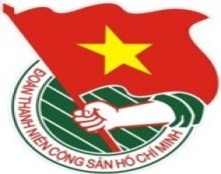 	***		TUẦN	          TP. Hồ Chí Minh, ngày 12 tháng 7 năm 2020	29/2020LỊCH LÀM VIỆC CỦA BAN THƯỜNG VỤ THÀNH ĐOÀN(Từ 13/7/2020 đến 19/7/2020) ---------* Trọng tâm: - Khai mạc Hè năm 2020 và Ngày hoạt động cao điểm “Chiến sĩ tình nguyện vì đàn em thân yêu”.- Kiểm tra công tác Đội và phong trào thiếu nhi năm học 2019 - 2020.* Lịch làm việc thay thư mời trong nội bộ cơ quan Thành Đoàn.Lưu ý: Các đơn vị có thể tải lịch công tác tuần tại Trang thông tin điện tử Văn phòng Thành Đoàn vào ngày Chủ nhật hàng tuần.	TL. BAN THƯỜNG VỤ THÀNH ĐOÀN	CHÁNH VĂN PHÒNG	(đã ký)	Đỗ Phan Như NguyệtNGÀYGIỜNỘI DUNG - THÀNH PHẦNĐỊA ĐIỂMTHỨ HAI13-708g00Dự Hội nghị trực tuyến “Công tác dân vận trong hoạt động hòa giải” (TP: đ/c P.Thảo) UBNDThành phốTHỨ HAI13-708g30  Họp giao ban Thường trực - Văn phòng (TP: đ/c T.Phương, Thường trực Thành Đoàn, lãnh đạo Văn phòng)P.B2THỨ HAI13-714g00Kiểm tra công tác Đội và phong trào thiếu nhi năm học 2019 - 2020 - cả tuần (TP: đ/c T.Phương, M.Hải, T.Hà, T.Nguyên, thành phần theo Thông báo số 1482-TB/TĐTN-BTN)Cơ sởTHỨ HAI13-715g00Họp Tổ công tác tổ chức Ngày hoạt động cao điểm “Chiến sĩ tình nguyện uống nước nhớ nguồn, tham gia đảm bảo an sinh xã hội” (TP: đ/c H.Minh, N.Tuấn (TT CTXHTN), Đ.Nguyên, thành phần theo Thông báo số 1442-TB/TĐTN-BMT.ANQP.ĐBDC)P.A9THỨ HAI13-717g00  Họp kiểm tra công tác tổ chức Chương trình Thắp nến tri ân các anh hùng, liệt sĩ tại Nghĩa trang Hàng Dương - Côn Đảo (TP: đ/c T.Phương, M.Hải, T.Nguyên, N.Nguyệt, T.Linh, H.Phúc (NVHTN), Ngọc Tuấn (TT CTXHTN), M.Khang, K.Phẳng, Đ.Quy, D.Đoàn, T.Thành)P.C6THỨ ba14-7THỨ ba14-7(TIẾP THEO)07g00  Hội nghị quán triệt Nghị quyết Đại hội đại biểu toàn quốc Hội LHTN Việt Nam, Nghị quyết Đại hội đại biểu Hội LHTN Việt Nam Thành phố Hồ Chí Minh lần thứ VIII, nhiệm kỳ 2019 - 2024, giao ban công tác Hội và phong trào thanh niên Thành phố 06 tháng đầu năm 2020  - Cả ngày (TP: đ/c M.Hải, H.Trân, T.Linh, Văn phòng Hội LHTNVN TP)Trung tâm DVVLTNTHỨ ba14-7THỨ ba14-7(TIẾP THEO)08g00Dự Hội nghị tổng kết Chương trình phối hợp giữa Ban Thường trực Ủy ban Mặt trận Tổ quốc Việt Nam Thành phố và các tổ chức thành viên thực hiện công tác đối ngoại nhân dân giai đoạn 2017 - 2019 và ký kết chương trình phối hợp giai đoạn 2020 - 2024 (TP: đ/c T.Phương, K.Tuyền)MTTQThành phốTHỨ ba14-7THỨ ba14-7(TIẾP THEO)08g00  Dự Đại hội Hội Sinh viên Việt Nam Trường Đại học Kinh tế TP. Hồ Chí Minh nhiệm kỳ 2020 - 2023 (TP: đ/c N.Linh, Văn phòng Hội SVVN TP)Cơ sởTHỨ ba14-7THỨ ba14-7(TIẾP THEO)10g00Làm việc với Doanh nghiệp Thái Tuấn (TP: đ/c T.Phương, D.Hằng (TT HTTNKN), đại diện lãnh đạo Ban MT-ANQP-ĐBDC)P.A1THỨ ba14-7THỨ ba14-7(TIẾP THEO)14g00Dự Hội nghị Ủy ban kiểm tra Trung ương Đoàn (TP: đ/c P.Thảo)Theo thư mờiTHỨ ba14-7THỨ ba14-7(TIẾP THEO)16g00Họp về Thang điểm thi đua công tác Đoàn và phong trào thanh thiếu nhi năm 2020 khu vực Quận - Huyện, Lực lượng vũ trang và Công nhân lao động (TP: đ/c T.Phương, Trưởng các Ban, Chánh Văn phòng, VP) P.B2THỨ ba14-7THỨ ba14-7(TIẾP THEO)17g00Họp Hội đồng thi đua, khen thưởng cơ quan chuyên trách Thành Đoàn quý II - năm 2020 (TP: đ/c T.Phương, M.Hải, T.Hà, T.Nguyên, thành viên Hội đồng)P.B2THỨ ba14-7THỨ ba14-7(TIẾP THEO)17g00  Sinh hoạt với thí sinh và các đội tuyển bốc thăm vào vòng Bán kết 1 - Hội thi tìm hiểu Chủ nghĩa Mác - Lênin và Tư tưởng Hồ Chí Minh “Ánh sáng thời đại” lần 9 - năm 2020 (TP: đ/c N.Linh, Ban TNTH, các đội tuyển vào vòng Bán kết 1 Hội thi) HTTHỨ TƯ15-7THỨ TƯ15-7(tiếp theo)08g00Họp Ban Thường vụ Thành Đoàn (TP: đ/c T.Phương, Ban Thường vụ Thành Đoàn)P.B2THỨ TƯ15-7THỨ TƯ15-7(tiếp theo)13g45  Kiểm tra công tác Hội và phong trào sinh viên năm học 2019 - 2020 (TP: đ/c N.Linh, thành viên đoàn kiểm tra theo Kế hoạch, các cơ sở Hội thuộc cụm thi đua số 1)Trung tâmPTKHCNTTHỨ TƯ15-7THỨ TƯ15-7(tiếp theo)14g00  Kiểm tra công tác Hội và phong trào sinh viên năm học 2019 - 2020 (TP: đ/c T.Phương, thành viên đoàn kiểm tra theo Kế hoạch, các cơ sở Hội thuộc cụm thi đua số 2)P.C6THỨ TƯ15-7THỨ TƯ15-7(tiếp theo)14g00Họp Ban Chỉ đạo Hè Thành phố năm 2020 (TP: đ/c T.Hà, T.Nghiệp, Ban TN)UBNDThành phốTHỨ TƯ15-7THỨ TƯ15-7(tiếp theo)14g00  ✪  Hội nghị giao ban công tác kiểm tra, giám sát của Đoàn quý II - năm 2020 - Khu vực Công nhân lao động (TP: đ/c T.Nguyên, P.Thảo, N.Nguyệt, lãnh đạo các Ban - Văn phòng, thành phần theo Thông báo số 1480-TB/TĐTN-BKT)NVHTNTHỨ TƯ15-7THỨ TƯ15-7(tiếp theo)14g00  Họp triển khai Hội thi "Thầy trò cùng leo núi" lần 2 - năm 2020 (TP: đ/c N.Linh, Đ.Nguyên, Ban TNTH, Trung tâm HTHSSV, đại diện Thường trực Quận - Huyện Đoàn, đại diện Thường trực Đoàn Trường ĐH Sài Gòn, ĐH Sư phạm TP.HCM, ĐH Khoa học Tự nhiên - ĐHQG TP.HCM)HTTHỨ TƯ15-7THỨ TƯ15-7(tiếp theo)15g00  Họp Tổ công tác Thành Đoàn tham mưu thực hiện Đề án sắp xếp, phát triển và quản lý báo chí Thành phố Hồ Chí Minh đến năm 2025 (TP: đ/c T.Nguyên, P.Thảo, Tr.Quang, thành viên Tổ công tác)P.B2THỨ TƯ15-7THỨ TƯ15-7(tiếp theo)THỨ TƯ15-7THỨ TƯ15-7(tiếp theo)16g00Họp cán bộ Thành Đoàn phụ trách hè 24 quận, huyện (TP: đ/c T.Hà, Ban TN, cán bộ Thành Đoàn phụ trách hè theo phân công)P.C6THỨ TƯ15-7THỨ TƯ15-7(tiếp theo)17g00  Họp các chiến sĩ tình nguyện Mùa hè xanh mặt trận Đảo Thổ Chu, Huyện Phú Quốc, Tỉnh Kiên Giang năm 2020 (TP: đ/c N.Linh, H.Hải, K.Duy, chiến sĩ theo thư mời)P.C6THỨ NĂM16-708g00  Dự Forbes Việt Nam Tech Summit 2020 (TP: đ/c M.Hải)Khách sạnInterContinental SaiGonTHỨ NĂM16-709g00  Hội nghị triển khai Hội thi giải pháp ứng dụng trí tuệ nhân tạo (AI) trên địa bàn thành phố Hồ Chí Minh năm 2020 (TP: đ/c M.Hải, K.Thành, Đ.Sự, Trung tâm PTKHCNT, các cơ sở Đoàn,  theo thư mời)HTTHỨ NĂM16-710g00Sinh hoạt Chi bộ Văn phòng 1 (TP: đ/c T.Phương, N.Nguyệt, Đảng viên Chi bộ Văn phòng 1) P.B2THỨ NĂM16-714g00  ✪  Hội nghị giao ban công tác kiểm tra, giám sát của Đoàn quý II - năm 2020 - Khu vực Quận - Huyện, Lực lượng vũ trang và Trường học (TP: đ/c T.Nguyên, P.Thảo, N.Nguyệt, lãnh đạo các Ban - Văn phòng, thành phần theo Thông báo  số 1480-TB/TĐTN-BKT)NVHTNTHỨ NĂM16-715g00  Hội nghị triển khai Giải thưởng Sinh viên Nghiên cứu Khoa học - Euréka lần thứ 22 - năm 2020 (TP: đ/c T.Phương, K.Thành, Đ.Sự, Trung tâm PTKHCNT, đại diện Ban Thường vụ Đoàn các trường Đại học, Cao đẳng, cơ sở Đoàn khu vực Công nhân lao động có trường Đại học, Cao đẳng, theo thư mời)HTTHỨ NĂM16-716g30Họp Đảng ủy cơ quan Thành Đoàn (TP: đ/c T.Phương, P.Thảo, T.Nguyên, M.Hải, T.Hà, Đảng ủy viên Đảng ủy cơ quan Thành Đoàn) P.B2THỨ SÁU17-708g00Dự Hội nghị Ban Chấp hành Trung ương Đoàn lần thứ 7, khóa XI (TP: đ/c T.Phương, N.Linh) Đồng NaiTHỨ SÁU17-708g00  ✪  Sinh hoạt chuyên đề Khối thi đua 19 (TP: đ/c M.Hải, N.Linh, Văn phòng Hội LHTNVN TP, Văn phòng Hội SVVN TP, các đơn vị trong khối và các cơ sở Hội theo thư mời)Trường ĐH Mở TP.HCM - CS Võ Văn TầnTHỨ SÁU17-713g30  Dự Hội nghị sơ kết công tác Tuyên giáo 06 tháng đầu năm, triển khai phương hướng, nhiệm vụ 06 tháng cuối năm 2020 (TP: đ/c T.Nguyên)Trung tâm Hội nghị 272THỨ SÁU17-714g00  Dự Hội nghị sơ kết giữa nhiệm kỳ thực hiện Nghị quyết Đại hội Đoàn Khối Bộ Tài nguyên và Môi trường nhiệm kỳ 2017 - 2022 (TP: đ/c H.Minh, H.Yến, Ban CNLĐ)Đoàn Khối Bộ TNMTTHỨ BẢY18-7THỨ BẢY18-7(TIẾP THEO)06g00  Tham gia các hoạt động kỷ niệm 73 năm Ngày Thương binh - Liệt sĩ (27/7/1947 - 27/7/2020) tại Huyện Côn Đảo, Tỉnh Bà Rịa - Vũng Tàu - 02 ngày (TP: đ/c T.Phương, T.Nguyên, Đoàn công tác)Côn Đảo, BRVTTHỨ BẢY18-7THỨ BẢY18-7(TIẾP THEO)18g00Chương trình Thắp nến tri ân các anh hùng, liệt sĩ tại Nghĩa trang Hàng Dương - Côn Đảo (TP: đ/c T.Phương, T.Nguyên, Đoàn công tác)Côn Đảo, BRVTCHỦ NHẬT19-707g00Dự hoạt động tình nguyện Kỳ nghỉ hồng của Cụm Đoàn cơ sở tại mặt trận Tỉnh Bến Tre (TP: đ/c H.Minh, Cụm Đoàn cơ sở)Bến TreCHỦ NHẬT19-707g30📷Khai mạc Hè năm 2020 và Ngày hoạt động cao điểm “Chiến sĩ tình nguyện vì đàn em thân yêu” (TP: đ/c T.Hà, Ban TN, Ban Chỉ huy các CT, CDTN hè cấp Thành, cán bộ Thành Đoàn, đơn vị sự nghiệp, cơ sở theo phân công) Các địa bàn tổ chức hoạt độngCHỦ NHẬT19-708g00✪  Dự Hội nghị Đoàn Chủ tịch Trung ương Hội LHTN Việt Nam (TP: đ/c M.Hải)Đồng NaiCHỦ NHẬT19-714g00✪  Dự Hội nghị Ủy ban Hội LHTN Việt Nam (TP: đ/c M.Hải, H.Trân)Đồng NaiCHỦ NHẬT19-714g00Hội đồng Đội Trung ương làm việc về công tác chuẩn bị Hội nghị tổng kết triển khai thí điểm mô hình Hội đồng trẻ em giai đoạn 2017 - 2020 (TP: đ.c T.Hà, N.Nhung, T.Hương)P.A1